Сумська міська рада VІІІ СКЛИКАННЯ ІІІ СЕСІЯРІШЕННЯ від 27 січня 2021 року № 198-МР м. СумиРозглянувши звернення громадян, розроблену та надану технічну документацію із землеустрою щодо встановлення (відновлення) меж земельної ділянки в натурі (на місцевості), відповідно до статей 12, 40, 79-1, 116, 118, 120, 121, 122, частини чотирнадцятої статті 186 Земельного кодексу України, статті 55 Закону України «Про землеустрій», частини третьої статті 15 Закону України «Про доступ до публічної інформації», враховуючи протокол засідання постійної комісії з питань архітектури, містобудування, регулювання земельних відносин, природокористування та екології Сумської міської ради від 04.01.2021 № 2, керуючись  пунктом 34 частини першої статті 26 Закону України «Про місцеве самоврядування в Україні», Сумська міська рада  ВИРІШИЛА:1. Визнати таким, що втратив чинність, пункт 5 додатку № 2 до рішення Виконавчого комітету Сумської міської Ради народних депутатів від 17.02.1994           № 70 «Про передачу в приватну власність земель» стосовно надання у приватну власність земельної ділянки площею 0,0800 га за адресою: м. Суми,                                вул. Косівщинська (Косовщинська), 22 Цимбал Людмилі Андріївні у зв’язку з неоформленням нею права власності на земельну ділянку та переходом права власності на житловий будинок, розташований на даній земельній ділянці, до Ієвлєвої Наталії Миколаївни (1/3), Рижкової Вікторії Миколаївни (1/3) та Скаковської Алли Миколаївни (1/3).2. Затвердити технічну документацію із землеустрою щодо встановлення (відновлення) меж земельної ділянки в натурі (на місцевості) та надати у спільну часткову власність Ієвлєвій Наталії Миколаївні (1/3), Рижковій Вікторії Миколаївні (1/3)  та Скаковській Аллі Миколаївні (1/3) земельну ділянку за адресою: м. Суми, вул. Косівщинська, 22 площею 0,0673 га, кадастровий номер 5910136600:15:020:0024. Категорія та функціональне призначення земельної ділянки: землі житлової та громадської забудови Сумської міської ради для будівництва і обслуговування житлового будинку, господарських будівель і споруд (присадибна ділянка).Сумський міський голова                                                                        О.М. ЛисенкоВиконавець: Клименко Ю.М.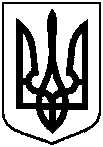 Про часткову втрату чинності рішення Виконавчого комітету Сумської міської Ради народних депутатів та надання у спільну часткову власність земельної ділянки за адресою: м. Суми,                  вул. Косівщинська, 22 площею               0,0673 га, Ієвлєвій Наталії Миколаївні (1/3), Рижковій Вікторії Миколаївні (1/3), Скаковській Аллі Миколаївні (1/3), яка знаходиться у них в користуванні